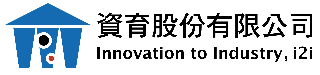 南港軟體育成中心 收費會議室與設備租用申請訂購單 (外部廠商用)收費會議室(含稅)447多功能會議室租借費用包含投影機2台、電動銀幕2組、無線麥克風2支、講台1座。443訓練會議室租借費用包含投影機1台、電動銀幕1組、無線麥克風1支、講台1座、白板1個。423訓練會議室租借費用包含投影機1台、電動銀幕1組、無線麥克風1支、白板1個。南港軟體育成中心 台北市115南港區三重路19-11號E棟4樓聯絡電話(02)6616-6608   傳真號碼(02)6616-6607申請公司申請日期申請日期活動名稱租借日期租借日期聯 絡 人E-MAIL電話電話發票地址傳真傳真統一編號      會議室名稱 容納人數  使用時段  使用時段  使用時段  使用時段  使用時段  使用時段      會議室名稱 容納人數                平日(週一至周五)                平日(週一至周五)                平日(週一至周五)             假日(週六至週日)與例假日             假日(週六至週日)與例假日             假日(週六至週日)與例假日      會議室名稱 容納人數      上午      9-12時下午    14-17時晚間    18-21時      上午      9-12時下午     14-17時晚間    18-21時447多功能會議室     70    □9,000元    □9,000元   □13,500元□18,000元 □18,000元   □27,000元447會議室休憩區     20    □2,000元    □2,000元   □3,000元□4,000元 □4,000元   □6,000元443訓練會議室     24    □4,000元    □4,000元   □6,000元□8,000元 □8,000元   □12,000元423訓練會議室     28    □4,000元    □4,000元   □6,000元□8,000元 □8,000元   □12,000元461會議室     12    □2,000元    □2,000元     無租借     無租借     無租借     無租借  設備租用收費  設備租用收費□無線麥克風300元　　　　　                   □小蜜蜂麥克風200元　□有線麥克風200元　　　　                     □可攜式單槍投影機1,000元　□移動式布幕300元　　　　　　　　　　　　　   □其他         元□65吋移動式液晶電視1,000元                   □無線麥克風300元　　　　　                   □小蜜蜂麥克風200元　□有線麥克風200元　　　　                     □可攜式單槍投影機1,000元　□移動式布幕300元　　　　　　　　　　　　　   □其他         元□65吋移動式液晶電視1,000元                   □無線麥克風300元　　　　　                   □小蜜蜂麥克風200元　□有線麥克風200元　　　　                     □可攜式單槍投影機1,000元　□移動式布幕300元　　　　　　　　　　　　　   □其他         元□65吋移動式液晶電視1,000元                   □無線麥克風300元　　　　　                   □小蜜蜂麥克風200元　□有線麥克風200元　　　　                     □可攜式單槍投影機1,000元　□移動式布幕300元　　　　　　　　　　　　　   □其他         元□65吋移動式液晶電視1,000元                   □無線麥克風300元　　　　　                   □小蜜蜂麥克風200元　□有線麥克風200元　　　　                     □可攜式單槍投影機1,000元　□移動式布幕300元　　　　　　　　　　　　　   □其他         元□65吋移動式液晶電視1,000元                   □無線麥克風300元　　　　　                   □小蜜蜂麥克風200元　□有線麥克風200元　　　　                     □可攜式單槍投影機1,000元　□移動式布幕300元　　　　　　　　　　　　　   □其他         元□65吋移動式液晶電視1,000元                   □無線麥克風300元　　　　　                   □小蜜蜂麥克風200元　□有線麥克風200元　　　　                     □可攜式單槍投影機1,000元　□移動式布幕300元　　　　　　　　　　　　　   □其他         元□65吋移動式液晶電視1,000元                   □無線麥克風300元　　　　　                   □小蜜蜂麥克風200元　□有線麥克風200元　　　　                     □可攜式單槍投影機1,000元　□移動式布幕300元　　　　　　　　　　　　　   □其他         元□65吋移動式液晶電視1,000元                     總金額 單位：新台幣元   申請單位確認簽章   申請單位確認簽章南港育成中心   承辦人     本中心核准     (主管核定)     本中心核准     (主管核定)  本中心 開立發票   廠商收取   發票簽章本中心驗收本中心收款確認遵照本中心規定辦理：一、申請手續︰本場地育成中心廠商有優先租借權；借用場地應於電話預約後次日內填妥申請表，傳真或親交本中心承辦人員，經核准後方得用；若於次日本中心仍未收到場地借用申請表，將不予通知即取消保留，以利其他單位申請借用。本場地如遇南港軟體育成中心業務緊急使用，得於7 天前通知申請單位並取消租借。二、場地取消作業(1)447多功能會議室、447會議室休憩區、443訓練會議室、423訓練會議室如取消使用，得於5個工作天前提出，不扣費用，5日至3日(含3日)間取消者須支付總費用之二分之一；2 個工作天內取消者仍照全額收費。(2)下次承租時，需繳訂金1,000 元，取消時視為罰金。三、計費單位：租借單位於租用時段每逾時1 小時，則需付延時費用。447多功能會議室每逾1小時，收費為2,000元，443訓練會議室及423訓練會議室每逾1小時，收費為1,000元。四、場地詳細使用規則請參閱www.nsi.org.tw所列。(1)如經同意需搬動使用場地之設施及佈置者，應由租借單位自行派員提前處理。(2)會議室內嚴禁攜入飲料、食物、便當，若攜入飲料，僅限純水；另本中心全面禁菸。(3)活動完畢後請租借單位人員確實做到︰清除會場佈置、桌椅歸位、海報、桌面、抽屜內、地毯上垃圾乾淨。租借器材歸還、點收並確實使用功能正常後才離開。五、租借設施包括地毯、付費及免費項目，若因使用不當，造成毀損污染者，應無異議酌收清潔費用，並照新品價值賠償。六、繳費方式：(1)請於會議室使用後當日內結清場租費用，付款方式︰採現金、匯款、即期支票，以匯款或即期支票方式繳付請於租借日前一晚前付清款項，租借日當天繳付則需以現金支付。租借日前一星期內預約者或當日臨時加租/逾時者，發票無法於當日提供，約一~二星期後方能提供。付款抬頭:資育股份有限公司   付款銀行:合作金庫銀行南港分行   付款帳號:3100-717-208787。遵照本中心規定辦理：一、申請手續︰本場地育成中心廠商有優先租借權；借用場地應於電話預約後次日內填妥申請表，傳真或親交本中心承辦人員，經核准後方得用；若於次日本中心仍未收到場地借用申請表，將不予通知即取消保留，以利其他單位申請借用。本場地如遇南港軟體育成中心業務緊急使用，得於7 天前通知申請單位並取消租借。二、場地取消作業(1)447多功能會議室、447會議室休憩區、443訓練會議室、423訓練會議室如取消使用，得於5個工作天前提出，不扣費用，5日至3日(含3日)間取消者須支付總費用之二分之一；2 個工作天內取消者仍照全額收費。(2)下次承租時，需繳訂金1,000 元，取消時視為罰金。三、計費單位：租借單位於租用時段每逾時1 小時，則需付延時費用。447多功能會議室每逾1小時，收費為2,000元，443訓練會議室及423訓練會議室每逾1小時，收費為1,000元。四、場地詳細使用規則請參閱www.nsi.org.tw所列。(1)如經同意需搬動使用場地之設施及佈置者，應由租借單位自行派員提前處理。(2)會議室內嚴禁攜入飲料、食物、便當，若攜入飲料，僅限純水；另本中心全面禁菸。(3)活動完畢後請租借單位人員確實做到︰清除會場佈置、桌椅歸位、海報、桌面、抽屜內、地毯上垃圾乾淨。租借器材歸還、點收並確實使用功能正常後才離開。五、租借設施包括地毯、付費及免費項目，若因使用不當，造成毀損污染者，應無異議酌收清潔費用，並照新品價值賠償。六、繳費方式：(1)請於會議室使用後當日內結清場租費用，付款方式︰採現金、匯款、即期支票，以匯款或即期支票方式繳付請於租借日前一晚前付清款項，租借日當天繳付則需以現金支付。租借日前一星期內預約者或當日臨時加租/逾時者，發票無法於當日提供，約一~二星期後方能提供。付款抬頭:資育股份有限公司   付款銀行:合作金庫銀行南港分行   付款帳號:3100-717-208787。遵照本中心規定辦理：一、申請手續︰本場地育成中心廠商有優先租借權；借用場地應於電話預約後次日內填妥申請表，傳真或親交本中心承辦人員，經核准後方得用；若於次日本中心仍未收到場地借用申請表，將不予通知即取消保留，以利其他單位申請借用。本場地如遇南港軟體育成中心業務緊急使用，得於7 天前通知申請單位並取消租借。二、場地取消作業(1)447多功能會議室、447會議室休憩區、443訓練會議室、423訓練會議室如取消使用，得於5個工作天前提出，不扣費用，5日至3日(含3日)間取消者須支付總費用之二分之一；2 個工作天內取消者仍照全額收費。(2)下次承租時，需繳訂金1,000 元，取消時視為罰金。三、計費單位：租借單位於租用時段每逾時1 小時，則需付延時費用。447多功能會議室每逾1小時，收費為2,000元，443訓練會議室及423訓練會議室每逾1小時，收費為1,000元。四、場地詳細使用規則請參閱www.nsi.org.tw所列。(1)如經同意需搬動使用場地之設施及佈置者，應由租借單位自行派員提前處理。(2)會議室內嚴禁攜入飲料、食物、便當，若攜入飲料，僅限純水；另本中心全面禁菸。(3)活動完畢後請租借單位人員確實做到︰清除會場佈置、桌椅歸位、海報、桌面、抽屜內、地毯上垃圾乾淨。租借器材歸還、點收並確實使用功能正常後才離開。五、租借設施包括地毯、付費及免費項目，若因使用不當，造成毀損污染者，應無異議酌收清潔費用，並照新品價值賠償。六、繳費方式：(1)請於會議室使用後當日內結清場租費用，付款方式︰採現金、匯款、即期支票，以匯款或即期支票方式繳付請於租借日前一晚前付清款項，租借日當天繳付則需以現金支付。租借日前一星期內預約者或當日臨時加租/逾時者，發票無法於當日提供，約一~二星期後方能提供。付款抬頭:資育股份有限公司   付款銀行:合作金庫銀行南港分行   付款帳號:3100-717-208787。遵照本中心規定辦理：一、申請手續︰本場地育成中心廠商有優先租借權；借用場地應於電話預約後次日內填妥申請表，傳真或親交本中心承辦人員，經核准後方得用；若於次日本中心仍未收到場地借用申請表，將不予通知即取消保留，以利其他單位申請借用。本場地如遇南港軟體育成中心業務緊急使用，得於7 天前通知申請單位並取消租借。二、場地取消作業(1)447多功能會議室、447會議室休憩區、443訓練會議室、423訓練會議室如取消使用，得於5個工作天前提出，不扣費用，5日至3日(含3日)間取消者須支付總費用之二分之一；2 個工作天內取消者仍照全額收費。(2)下次承租時，需繳訂金1,000 元，取消時視為罰金。三、計費單位：租借單位於租用時段每逾時1 小時，則需付延時費用。447多功能會議室每逾1小時，收費為2,000元，443訓練會議室及423訓練會議室每逾1小時，收費為1,000元。四、場地詳細使用規則請參閱www.nsi.org.tw所列。(1)如經同意需搬動使用場地之設施及佈置者，應由租借單位自行派員提前處理。(2)會議室內嚴禁攜入飲料、食物、便當，若攜入飲料，僅限純水；另本中心全面禁菸。(3)活動完畢後請租借單位人員確實做到︰清除會場佈置、桌椅歸位、海報、桌面、抽屜內、地毯上垃圾乾淨。租借器材歸還、點收並確實使用功能正常後才離開。五、租借設施包括地毯、付費及免費項目，若因使用不當，造成毀損污染者，應無異議酌收清潔費用，並照新品價值賠償。六、繳費方式：(1)請於會議室使用後當日內結清場租費用，付款方式︰採現金、匯款、即期支票，以匯款或即期支票方式繳付請於租借日前一晚前付清款項，租借日當天繳付則需以現金支付。租借日前一星期內預約者或當日臨時加租/逾時者，發票無法於當日提供，約一~二星期後方能提供。付款抬頭:資育股份有限公司   付款銀行:合作金庫銀行南港分行   付款帳號:3100-717-208787。遵照本中心規定辦理：一、申請手續︰本場地育成中心廠商有優先租借權；借用場地應於電話預約後次日內填妥申請表，傳真或親交本中心承辦人員，經核准後方得用；若於次日本中心仍未收到場地借用申請表，將不予通知即取消保留，以利其他單位申請借用。本場地如遇南港軟體育成中心業務緊急使用，得於7 天前通知申請單位並取消租借。二、場地取消作業(1)447多功能會議室、447會議室休憩區、443訓練會議室、423訓練會議室如取消使用，得於5個工作天前提出，不扣費用，5日至3日(含3日)間取消者須支付總費用之二分之一；2 個工作天內取消者仍照全額收費。(2)下次承租時，需繳訂金1,000 元，取消時視為罰金。三、計費單位：租借單位於租用時段每逾時1 小時，則需付延時費用。447多功能會議室每逾1小時，收費為2,000元，443訓練會議室及423訓練會議室每逾1小時，收費為1,000元。四、場地詳細使用規則請參閱www.nsi.org.tw所列。(1)如經同意需搬動使用場地之設施及佈置者，應由租借單位自行派員提前處理。(2)會議室內嚴禁攜入飲料、食物、便當，若攜入飲料，僅限純水；另本中心全面禁菸。(3)活動完畢後請租借單位人員確實做到︰清除會場佈置、桌椅歸位、海報、桌面、抽屜內、地毯上垃圾乾淨。租借器材歸還、點收並確實使用功能正常後才離開。五、租借設施包括地毯、付費及免費項目，若因使用不當，造成毀損污染者，應無異議酌收清潔費用，並照新品價值賠償。六、繳費方式：(1)請於會議室使用後當日內結清場租費用，付款方式︰採現金、匯款、即期支票，以匯款或即期支票方式繳付請於租借日前一晚前付清款項，租借日當天繳付則需以現金支付。租借日前一星期內預約者或當日臨時加租/逾時者，發票無法於當日提供，約一~二星期後方能提供。付款抬頭:資育股份有限公司   付款銀行:合作金庫銀行南港分行   付款帳號:3100-717-208787。遵照本中心規定辦理：一、申請手續︰本場地育成中心廠商有優先租借權；借用場地應於電話預約後次日內填妥申請表，傳真或親交本中心承辦人員，經核准後方得用；若於次日本中心仍未收到場地借用申請表，將不予通知即取消保留，以利其他單位申請借用。本場地如遇南港軟體育成中心業務緊急使用，得於7 天前通知申請單位並取消租借。二、場地取消作業(1)447多功能會議室、447會議室休憩區、443訓練會議室、423訓練會議室如取消使用，得於5個工作天前提出，不扣費用，5日至3日(含3日)間取消者須支付總費用之二分之一；2 個工作天內取消者仍照全額收費。(2)下次承租時，需繳訂金1,000 元，取消時視為罰金。三、計費單位：租借單位於租用時段每逾時1 小時，則需付延時費用。447多功能會議室每逾1小時，收費為2,000元，443訓練會議室及423訓練會議室每逾1小時，收費為1,000元。四、場地詳細使用規則請參閱www.nsi.org.tw所列。(1)如經同意需搬動使用場地之設施及佈置者，應由租借單位自行派員提前處理。(2)會議室內嚴禁攜入飲料、食物、便當，若攜入飲料，僅限純水；另本中心全面禁菸。(3)活動完畢後請租借單位人員確實做到︰清除會場佈置、桌椅歸位、海報、桌面、抽屜內、地毯上垃圾乾淨。租借器材歸還、點收並確實使用功能正常後才離開。五、租借設施包括地毯、付費及免費項目，若因使用不當，造成毀損污染者，應無異議酌收清潔費用，並照新品價值賠償。六、繳費方式：(1)請於會議室使用後當日內結清場租費用，付款方式︰採現金、匯款、即期支票，以匯款或即期支票方式繳付請於租借日前一晚前付清款項，租借日當天繳付則需以現金支付。租借日前一星期內預約者或當日臨時加租/逾時者，發票無法於當日提供，約一~二星期後方能提供。付款抬頭:資育股份有限公司   付款銀行:合作金庫銀行南港分行   付款帳號:3100-717-208787。遵照本中心規定辦理：一、申請手續︰本場地育成中心廠商有優先租借權；借用場地應於電話預約後次日內填妥申請表，傳真或親交本中心承辦人員，經核准後方得用；若於次日本中心仍未收到場地借用申請表，將不予通知即取消保留，以利其他單位申請借用。本場地如遇南港軟體育成中心業務緊急使用，得於7 天前通知申請單位並取消租借。二、場地取消作業(1)447多功能會議室、447會議室休憩區、443訓練會議室、423訓練會議室如取消使用，得於5個工作天前提出，不扣費用，5日至3日(含3日)間取消者須支付總費用之二分之一；2 個工作天內取消者仍照全額收費。(2)下次承租時，需繳訂金1,000 元，取消時視為罰金。三、計費單位：租借單位於租用時段每逾時1 小時，則需付延時費用。447多功能會議室每逾1小時，收費為2,000元，443訓練會議室及423訓練會議室每逾1小時，收費為1,000元。四、場地詳細使用規則請參閱www.nsi.org.tw所列。(1)如經同意需搬動使用場地之設施及佈置者，應由租借單位自行派員提前處理。(2)會議室內嚴禁攜入飲料、食物、便當，若攜入飲料，僅限純水；另本中心全面禁菸。(3)活動完畢後請租借單位人員確實做到︰清除會場佈置、桌椅歸位、海報、桌面、抽屜內、地毯上垃圾乾淨。租借器材歸還、點收並確實使用功能正常後才離開。五、租借設施包括地毯、付費及免費項目，若因使用不當，造成毀損污染者，應無異議酌收清潔費用，並照新品價值賠償。六、繳費方式：(1)請於會議室使用後當日內結清場租費用，付款方式︰採現金、匯款、即期支票，以匯款或即期支票方式繳付請於租借日前一晚前付清款項，租借日當天繳付則需以現金支付。租借日前一星期內預約者或當日臨時加租/逾時者，發票無法於當日提供，約一~二星期後方能提供。付款抬頭:資育股份有限公司   付款銀行:合作金庫銀行南港分行   付款帳號:3100-717-208787。遵照本中心規定辦理：一、申請手續︰本場地育成中心廠商有優先租借權；借用場地應於電話預約後次日內填妥申請表，傳真或親交本中心承辦人員，經核准後方得用；若於次日本中心仍未收到場地借用申請表，將不予通知即取消保留，以利其他單位申請借用。本場地如遇南港軟體育成中心業務緊急使用，得於7 天前通知申請單位並取消租借。二、場地取消作業(1)447多功能會議室、447會議室休憩區、443訓練會議室、423訓練會議室如取消使用，得於5個工作天前提出，不扣費用，5日至3日(含3日)間取消者須支付總費用之二分之一；2 個工作天內取消者仍照全額收費。(2)下次承租時，需繳訂金1,000 元，取消時視為罰金。三、計費單位：租借單位於租用時段每逾時1 小時，則需付延時費用。447多功能會議室每逾1小時，收費為2,000元，443訓練會議室及423訓練會議室每逾1小時，收費為1,000元。四、場地詳細使用規則請參閱www.nsi.org.tw所列。(1)如經同意需搬動使用場地之設施及佈置者，應由租借單位自行派員提前處理。(2)會議室內嚴禁攜入飲料、食物、便當，若攜入飲料，僅限純水；另本中心全面禁菸。(3)活動完畢後請租借單位人員確實做到︰清除會場佈置、桌椅歸位、海報、桌面、抽屜內、地毯上垃圾乾淨。租借器材歸還、點收並確實使用功能正常後才離開。五、租借設施包括地毯、付費及免費項目，若因使用不當，造成毀損污染者，應無異議酌收清潔費用，並照新品價值賠償。六、繳費方式：(1)請於會議室使用後當日內結清場租費用，付款方式︰採現金、匯款、即期支票，以匯款或即期支票方式繳付請於租借日前一晚前付清款項，租借日當天繳付則需以現金支付。租借日前一星期內預約者或當日臨時加租/逾時者，發票無法於當日提供，約一~二星期後方能提供。付款抬頭:資育股份有限公司   付款銀行:合作金庫銀行南港分行   付款帳號:3100-717-208787。遵照本中心規定辦理：一、申請手續︰本場地育成中心廠商有優先租借權；借用場地應於電話預約後次日內填妥申請表，傳真或親交本中心承辦人員，經核准後方得用；若於次日本中心仍未收到場地借用申請表，將不予通知即取消保留，以利其他單位申請借用。本場地如遇南港軟體育成中心業務緊急使用，得於7 天前通知申請單位並取消租借。二、場地取消作業(1)447多功能會議室、447會議室休憩區、443訓練會議室、423訓練會議室如取消使用，得於5個工作天前提出，不扣費用，5日至3日(含3日)間取消者須支付總費用之二分之一；2 個工作天內取消者仍照全額收費。(2)下次承租時，需繳訂金1,000 元，取消時視為罰金。三、計費單位：租借單位於租用時段每逾時1 小時，則需付延時費用。447多功能會議室每逾1小時，收費為2,000元，443訓練會議室及423訓練會議室每逾1小時，收費為1,000元。四、場地詳細使用規則請參閱www.nsi.org.tw所列。(1)如經同意需搬動使用場地之設施及佈置者，應由租借單位自行派員提前處理。(2)會議室內嚴禁攜入飲料、食物、便當，若攜入飲料，僅限純水；另本中心全面禁菸。(3)活動完畢後請租借單位人員確實做到︰清除會場佈置、桌椅歸位、海報、桌面、抽屜內、地毯上垃圾乾淨。租借器材歸還、點收並確實使用功能正常後才離開。五、租借設施包括地毯、付費及免費項目，若因使用不當，造成毀損污染者，應無異議酌收清潔費用，並照新品價值賠償。六、繳費方式：(1)請於會議室使用後當日內結清場租費用，付款方式︰採現金、匯款、即期支票，以匯款或即期支票方式繳付請於租借日前一晚前付清款項，租借日當天繳付則需以現金支付。租借日前一星期內預約者或當日臨時加租/逾時者，發票無法於當日提供，約一~二星期後方能提供。付款抬頭:資育股份有限公司   付款銀行:合作金庫銀行南港分行   付款帳號:3100-717-208787。遵照本中心規定辦理：一、申請手續︰本場地育成中心廠商有優先租借權；借用場地應於電話預約後次日內填妥申請表，傳真或親交本中心承辦人員，經核准後方得用；若於次日本中心仍未收到場地借用申請表，將不予通知即取消保留，以利其他單位申請借用。本場地如遇南港軟體育成中心業務緊急使用，得於7 天前通知申請單位並取消租借。二、場地取消作業(1)447多功能會議室、447會議室休憩區、443訓練會議室、423訓練會議室如取消使用，得於5個工作天前提出，不扣費用，5日至3日(含3日)間取消者須支付總費用之二分之一；2 個工作天內取消者仍照全額收費。(2)下次承租時，需繳訂金1,000 元，取消時視為罰金。三、計費單位：租借單位於租用時段每逾時1 小時，則需付延時費用。447多功能會議室每逾1小時，收費為2,000元，443訓練會議室及423訓練會議室每逾1小時，收費為1,000元。四、場地詳細使用規則請參閱www.nsi.org.tw所列。(1)如經同意需搬動使用場地之設施及佈置者，應由租借單位自行派員提前處理。(2)會議室內嚴禁攜入飲料、食物、便當，若攜入飲料，僅限純水；另本中心全面禁菸。(3)活動完畢後請租借單位人員確實做到︰清除會場佈置、桌椅歸位、海報、桌面、抽屜內、地毯上垃圾乾淨。租借器材歸還、點收並確實使用功能正常後才離開。五、租借設施包括地毯、付費及免費項目，若因使用不當，造成毀損污染者，應無異議酌收清潔費用，並照新品價值賠償。六、繳費方式：(1)請於會議室使用後當日內結清場租費用，付款方式︰採現金、匯款、即期支票，以匯款或即期支票方式繳付請於租借日前一晚前付清款項，租借日當天繳付則需以現金支付。租借日前一星期內預約者或當日臨時加租/逾時者，發票無法於當日提供，約一~二星期後方能提供。付款抬頭:資育股份有限公司   付款銀行:合作金庫銀行南港分行   付款帳號:3100-717-208787。